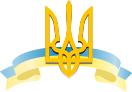 ІНФОРМАЦІЙНИЙ ЛИСТ Всеукраїнська науково-практична КОНФЕРЕНЦІЯ «Публічне управління в системі координат: демократія, децентралізація, місцеве самоврядування» Мелітополь, Україна, 18 жовтня 2019 рокуШАНОВНІ КОЛЕГИ!Запрошуємо Вас взяти участь у роботі Всеукраїнської науково-практичної конференції «ПУБЛІЧНЕ УПРАВЛІННЯ В СИСТЕМІ КООРДИНАТ: ДЕМОКРАТІЯ,  ДЕЦЕНТРАЛІЗАЦІЯ, МІСЦЕВЕ САМОВРЯДУВАННЯ»,  яка відбудеться 18 жовтня 2019 року в Таврійському державному агротехнологічному університеті імені Дмитра Моторного (м. Мелітополь, Запорізька область, Україна).На конференцію запрошуються представники наукової спільноти (наукові співробітники, викладачі, докторанти, аспіранти, слухачі магістратури і бакалаврату), представники органів державного і місцевого самоврядування, громадських організацій, підприємств та установ. Всі учасники отримають електронний збірник матеріалів  та сертифікат конференції, який буде розміщено на сайті Таврійського державного агротехнологічного університету імені Дмитра Моторного.Електронну заявку із сканованою копією квитанції про сплату оргвнеску на участь необхідно заповнити до 11 жовтня 2019 року за посиланням https://docs.google.com/forms/d/e/1FAIpQLScQYdrna5fZsES8OmQnYdqLpKlR3K4PD1kbWQB3IJRxyPDIIg/viewformНадіслати тези доповіді до 11 жовтня 2019 року на електронну адресу: int.conf@tsatu.edu.ua Робочі мови конференції: українська, російська, англійська.Місце проведення: Таврійський державний агротехнологічний університет імені Дмитра Моторного, кафедра публічного управління, адміністрування та права, ауд.2.204., пр. Б. Хмельницького, 18, м. Мелітополь, Запорізька обл., Україна, 72312.
ТЕМАТИЧНІ НАПРЯМИ КОНФЕРЕНЦІЇСекція 1: Філософія публічного управління в цифровому суспільстві: досвід та перспективи розвитку.Секція 2: Державні та муніципальні аспекти управління розвитком територіальних громад. Секція 3:  Правове регулювання децентралізаційних процесів сьогодення.вимоги до оформлення тез доповідейТекстовий редактор: Microsoft Word, формат *.doc або *.rtf. Обсяг тез – 2-3 сторінки, нумерацію сторінок не виконувати. Параметри сторінки: всі поля – 2 см. формат аркуша паперу – А4, орієнтація – книжкова. Інтервал між рядками – 1. шрифт Times New Roman, звичайний, розмір – 14 пт,Шапка тез: Індекс УДК: вирівнювання тексту по лівому краю. Назва тез: вирівнювання тексту по центру, розміщується через рядок після УДК. Прізвище та ініціали авторів, науковий ступінь, назва організації, місто: розміщується через рядок після назви, по лівому краю. Основний текст розміщується через один рядок, набирається з абзацного відступу 1,25 см, по ширині. Висновки – розміщуються після основного тексту з абзацного відступу 1,25 см, по ширині. Список літератури, формули, рисунки, таблиці: оформлення стандартне.ПЛАН РОБОТИ КОНФЕРЕНЦІЇВАРТІСТЬ УЧАСТІ У КОНФЕРЕНЦІЇВартість розміщення тез збірника на сайті кафедри, програми та сертифіката:електронна версія – 50 грн.Файл із тезами доповіді та скан копію квитанції про сплату орг. внеску надсилайте на електронну адресу: int.conf@tsatu.edu.uaКОНТАКТНА ІНФОРМАЦІЯЗ повагою, оргкомітет конференції.Міністерство освіти і науки УкраїниТаврійський державний агротехнологічний університет імені Дмитра Моторного (Україна)Факультет Економіки та бізнесуКафедри публічного управління, адміністрування та праваЗапорізький національний університет (Україна)Запорізький національний технічний університет (Україна)Кременчуцький національний університет імені Михайла Остроградського (Україна)Міжрегіональна Академія управління персоналом (Україна)Національний педагогічний університет імені М.П. Драгоманова (Україна)18 жовтня  2019 року900 – 930      –  Реєстрація учасників930 – 1000     –  Кава-брейк1000 – 1300   – Пленарні доповіді 1300 – 1330   –  Обідня перерва1400 – 1630   –  Робота секційАдреса оргкомітетупросп. Богдана Хмельницького, буд. 18, м. Мелітополь, 72312, УкраїнаЕлектронна адресаint.conf@tsatu.edu.uaТелефони+380681918552 – Єфіменко Людмила Миколаївна+38097401-89-44 – Ортіна Ганна ВолодимирівнаРеквізити для оплати4731219109299937 – ПриватбанкОтримувач платежу Ортіна Ганна Володимирівна